МИНИСТЕРСТВО ОБРАЗОВАНИЯ И НАУКИ РОССИЙСКОЙ ФЕДЕРАЦИИфедеральное государственное бюджетное образовательное учреждение высшего образования «Тольяттинский государственный университет» __________________________             (наименование института)Кафедра «___________________________»             (наименование кафедры)ОТЧЕТ (наименование практики)обучающегося  	________________________________________________                                                                            			                                                (И.О. Фамилия)                                                                     НАПРАВЛЕНИЕ ПОДГОТОВКИ (СПЕЦИАЛЬНОСТЬ)___________________________________________ГРУППА    ___________ РУКОВОДИТЕЛЬ ПРАКТИКИ:            ____________________________                                        		                    (И.О. Фамилия)                                                                 ДАТА СДАЧИ ОТЧЕТА_____________________Руководитель практики от организации (предприятия, учреждения, сообщества) ________________________________________Тольятти 20__АННОТАЦИЯВ исследовании проведен анализ санитарно - гигиеницеской апробанции теплоизоляционных покрытий для   зданий. Было выявлено, что наиболее уязвимым элементом, определяющим долговечность системы, является стойкость фасадной штукатурки. Критерием отказа системы является разрушение штукатурного покрытия при сохранении в течение некоторого времени незащищённым утеплителем своих физико-механических и теплотехнических свойств, санитарно – гигиеницеские вийства. Долговечность теплоизоляционного материала можно считать заведомо более высокой, чем у штукатурного слоя.Исследование  состоит из 57 стр. записки, 4 рисунокв, 8 таблиц,45 источников литературы.РефератЗначимыми факторами, влияющими на эксплуатационную надёжность и долговечность и санитарно – гигиеницеские свойства штукатурного покрытия, являются следующие:-	стеснённые деформации штукатурного покрытия, возникающие в условиях его усадки и перепадов температур;-	накопление влаги в толще стены за годовой период её эксплуатации и её сверхнормативное увлажнение с выпадением конденсата в зимний период;-	замачивание стены при действии осадков в переходные периоды «зима- весна» и «осень-зима», опасное с точки зрения сочетания значительного увлаж-нения штукатурного покрытия с циклическим замораживанием-оттаиванием.Актуальным является вопрос о сохранении санитарно – гигиеницеские свойств наружнои изоляций стен при  влажностном режиме наружной стены при применении пенополистирольного утеплителя с относительно низким коэффициентом паропроницаемости ц = 0,05 мг/(м-ч-Па) в системе фасадной теплоизоляции. Возможное накопление влаги в толще стены за годовой период её эксплуатации и сверхнормативное увлажнение стены с выпадением конденсата за период с отрицательными среднемесячными температурами наружного воздуха приведёт к снижению теплоизоляционных свойств стены, попеременному замораживанию оттаиванию в весенне-осенний период и снижению долговечности ограждающей конструкции с точки зрения морозостойкости. Что касается действия третьего фактора, то на время кратковременного замачивания фасада в результате косого дождевания с последующим осушением штукатурное покрытие защищено гид- рофобизатором, содержащимся в его составе.Ключевым фактором, определяющим долговечность системы теплоизоляции, является стойкость фасадной штукатурки к растрескиванию в процессе экс-плуатации под действием усадочных и термомеханических напряжений, возни-кающих в условиях стеснённой усадки и стеснённых температурных деформа-ций. Важнейшей характеристикой штукатурных покрытий, наряду с прочностью на растяжение и адгезией к основе, определяющей их трещиностойкость и влияющей на долговечность, является предельная растяжимость, количественные значения которой не представлены в паспортных характеристиках ни одним производителем сухих штукатурных смесей и систем фасадной теплоизоляции.Таким образом, применительно к системам фасадной теплоизоляции суще-ствуют несколько актуальных вопросов, связанных с обеспечением их эксплуатационной надёжности и долговечности, требующих дополнительных исследований и решенийЦель работы заключается в исследовании стойкости штукатурных покрытий в системах фасадной теплоизоляции в климатических условиях    при действии усадки и перепадов температур, изучении характер-ных дефектов и причин их возникновения, имеющих место в процессе эксплуата-ции таких систем, а также разработке рекомендаций по совершенствованию тех-нологии исполнения систем фасадной теплоизоляции с целью повышения их экс-плуатационной надёжности и долговечности.Для достижения поставленной цели в работе решались следующие задачи:-  сохранение санитарно – гигиеницеские свойства гидроизоляционнои штукатурки;-	выявление и систематизация основных факторов, воздействующих на штукатурные покрытия в процессе их эксплуатации и влияющих на их долговечность;исследование напряжённого состояния штукатурных покрытий от действия усадки штукатурки и перепада температур на различных по жесткости основах, включая работу штукатурки в системе фасадной теплоизоляции;экспериментальные исследования предельной растяжимости и трещиностой- кости различных вариантов штукатурных растворов под действием фактора усадки, исследование роли сеточного армирования в обеспечении трещиностойкости штукатурных покрытий;-	исследование влажностного режима наружной стены с фасадной теплоизоляцией при применении пенополистирольного утеплителя;-	реализация программы мониторинга объектов, возведённых в г. Уфе и Респуб¬лике Башкортостан с применение нескольких систем фасадной теплоизоляции в период 1994 - 2006 гг. Систематизация основных дефектов, возникающих при монтаже и эксплуатации, связанных с конструктивными ошибками и с наруше¬ниями технологии. Разработка рекомендаций по предотвращению дефектов;разработка рекомендаций по наружной отделке стен зданий, выполненных в несъёмной пенополистирольной опалубке, с использованием тонкослойных шту- катурок.СодержаниеОбозначения и сокращенияБОК ХВ - безопасное остаточное количество химического веществаБПК - биологическое потребление кислородаВт - ваттВЧ - высокочастотные излученияГН - гигиенические нормативыГХЦГ - гексахлорциклогексанДНК - дезоксирибонуклеиновая кислотаМДУ - максимально допустимые уровниМЗ и СР РФ - Министерство здравоохранения и социальногоразвития Российской ФедерацииМУ - методические указанияМУК - методические указания по методам контроляНИИ - научно-исследовательский институтОВ - отравляющие веществаОС - окружающая средаПАА - полиакриламидПД - предел дозыПДК - предельно допустимая концентрацияПДУ - предельно допустимые уровниПДУВ ХВ - предел допустимого уровня внесения химического веществаСГМ - социально-гигиенический мониторингСН - санитарные нормыСП - санитарные правилаСЭЛ - санитарно-эпидемиологическая лабораторияСЭН - санитарно-эпидемиологический надзорТУ - территориальные органы управления Роспотребнадзора Российской ФедерацииВВЕДЕНИЕОдним из конструктивных решений теплоэффективных наружных стен, получивших в настоящее время широкое распространение в проектировании и строительстве жилых домов и зданий другого назначения в России, является фасадная теплоизоляция с оштукатуриванием по сетке. Данный тип теплоэффективной стены может применяться как при новом строительстве, так и при реконструкции и санации существующих зданий. Кроме того, один из элементов такой системы - тонкая многослойная армированная штукатурка применяется для наружной отделки стен зданий, выполненных в несъёмной пенополистирольной опалубке.Система фасадной теплоизоляции с оштукатуриванием по сетке должна продолжительный период сохранять первоначальные теплозащитные и гидрозащитные свойства при эксплуатационных воздействиях на уровне, предусмотренном проектом. Большинство разработчиков систем фасадной теплоизоляции определяют безремонтный срок службы для своих систем в пределах 30-40 лет, однако в реальных условиях зачастую наблюдаются признаки отказов системы уже через несколько лет.Между тем, методики испытаний долговечности отдельных элементов фасадной теплоизоляции и системы в целом в России не разработаны. Отсутствуют сведения о наличии таких методик у зарубежных фирм. Рекламная документация этих фирм использует примеры масштабного применения таких систем утепления в разных странах, но не содержит каких-либо сведений о результатах корректного определения изменений свойств теплоизоляционных и отделочных материалов и систем в целом в процессе эксплуатации. Отсутствие методик испытаний приводит к тому, что в настоящее время технические свидетельства о пригодности систем утепления наружных стен к применению в строительстве на территории РФ оформляются без полных испытаний их эксплуатационных характеристик и без испытаний долговечности.Ключевым моментом в обеспечении долговечности системы фасадной теплоизоляции является стойкость фасадных штукатурок в процессе эксплуатации к действию внешних факторов. Для штукатурных покрытий на цементной основе существует проблема растрескивания и потери сцепления с основанием при действии усадки штукатурного слоя и перепадов температур. Важнейшей характеристикой штукатурных покрытий, наряду с прочностью на растяжение и адгезией к основе, определяющей их трещиностойкость и влияющей на долговечность, является предельная растяжимость штукатурок, количественные значения которой не представлены в паспортных характеристиках ни одним производителем сухих штукатурных смесей и систем фасадной теплоизоляции.Актуальным также является вопрос о влажностном режиме наружной стены при применении пенополистирольного утеплителя с относительно низким коэффициентом паропроницаемости в системе фасадной теплоизоляции. Возможное накопление влаги в толще стены за годовой период её эксплуатации и сверхнормативное увлажнение стены с выпадением конденсата за период с отрицательными среднемесячными температурами наружного воздуха могут привести к снижению теплоизоляционных свойств стены, попеременному замораживанию-оттаиванию в весенне-осенний период и снижению долговечности ограждающей конструкции с точки зрения морозостойкости.Таким образом, применительно к системам фасадной теплоизоляции суще-ствуют несколько актуальных вопросов, связанных с обеспечением их эксплуа¬тационной надёжности и долговечности, требующих дополнительных исследо¬ваний и решений.Настоящая работа посвящена исследованию стойкости штукатурных покрытий на цементной основе в системах фасадной теплоизоляции при дейст¬вии усадки и перепадов температур, изучению влажностного режима наружной стены при применении пенополистирольного утеплителя в системе фасадной теплоизоляции, анализу характерных дефектов и причин их возникновения, имеющих место в процессе эксплуатации таких систем, а также разработке рекомендаций по совершенствованию технологии исполнения систем фасадной теплоизоляции с целью повышения их эксплуатационной надёжности и долго¬вечности.На защиту выносятся:результаты исследований напряжённо-деформированного состояния штукатурных покрытий на поверхности однослойной стены и в системе фасад¬ной теплоизоляции при действии усадки штукатурных растворов и перепадов температур;-	экспериментальная методика и результаты определения предельной рас¬тяжимости и трещиностойкости штукатурных покрытий на основе бездобавоч- ных цементно-песчаных и модифицированных растворов под действием факто¬ра усадки;-	результаты исследования влажностного режима наружных стен при при¬менении пенополистирольного утеплителя в системе фасадной теплоизоляции;классификация основных дефектов, связанных с конструктивными ошибками и нарушениями технологии, имеющих место в процессе эксплуата-ции систем фасадной теплоизоляции и анализ причин их возникновения;-	рекомендации по предотвращению основных типов дефектов и совер-шенствованию технологии монтажа систем фасадной теплоизоляции;-	рекомендации по технологии наружной отделки стен зданий, выполненных в несъёмной пенополистирольной опалубке с использованием тонких армированных штукатурок.Основная частьИсследование в моделированных условияхИсследование биологической активности полимерных строительных материалов в моделированных условиях осуществляется при помощи специальной экспериментальной установки - климатической камеры или системы камер, в которые помещаются образцы оцениваемых полимерных материалов; систем и приспособлений, обеспечивающих создание и поддержание в них на заданном уровне необходимых условий (температуры, воздухообмена и др.), установок с дыхательными колпаками для постановки наблюдений на людях, набора затравочных камер (в которых размещаются экспериментальные животные) и аспирационной системы для отбора проб воздухаСуть методического подхода заключается в том, что, благодаря моделированию в климатических камерах основных условий эксплуатации материалов, создается воздушная среда с качественными и количественными характеристиками химического загрязнения, характерными для соответствующих реальных условий эксплуатации.Изготовлять климатические камеры следует из инертных материалов (химически стойкого стекла или нержавеющей стали). Могут быть использованы камеры различного типа, объемом не менеел.К перечню условий, наиболее существенно влияющих на интенсивность миграции из материалов химических веществ в воздушную среду и в обязательном порядке подвергающихся регуляции, относятся:- "насыщенность" ПСМ;- температура воздуха;- кратность воздухообмена;- относительная влажность воздуха."Насыщенность" представляет собой отношение единицы поверхности, объема или массы полимерного материала к единице объема помещения и выражается в м2/м3, м3/м3 или кг/м3. "Насыщенность" погонажных материалов с постоянным профилем можно выражать в м/м3.Создание необходимой "насыщенности" в климатических камерах осуществляется следующим образом: Таблица 11) Выясняется реальная "насыщенность" материала в натурных условиях путем элементарных расчетов, исходя из назначения материала (покрытие пола, отделка стен, погонажные материалы, предметы мебели и т. д.) и объема помещения.При термоокислительной деструкции некоторых полимерных материалов образуются высокотоксичные вещества: фосген, цианистый водород, сероводород, стирол, фенол, формальдегид и другие. При горении полимеров в отсутствии кислорода неполностью окисляются продукты пиролиза и образуются СО, С02, Н2, Ы2Р и другие газообразные вещества. Некоторые полимерные материалы при распаде образуют негорючие соединения, которые могут задерживать горение. Однако такие газы также весьма ядовиты. Пожароопасные свойства некоторых групп полимерных и синтетических материалов (табл. 1, 2) детально описаны М. В. Алексеевым, А. Г. Исправниковой (1966).В настоящее время отсутствуют единые методические подходы к изучению термической деструкции полимеров и методы химического анализа, позволяющие производить необходимую расшифровку продуктов термического разложения полимерных и синтетических материалов. В то же время многие исследователи отмечают, что период от начала термического разложения полимера до температуры его самовоспламенения является наиТабли Оценка пожароопасности основных видов современных пластических массБольшую группу полимеров, применяемых в гражданском и промышленном строительстве, составляют теплоизоляционные и акустические материалы. Сырьем для их изготовления служат термореактивные (мочевино-формальдегидные) и термопластичные (полистирольные, полихлорвиниловые, полиуретановые) смолы.Наибольшее применение в качестве тепло- и звукоизоляционных материалов получили газонаполненные пластики, обладающие хорошими физико-механическими и гигиеническими свойствами. По физической структуре они разделяются на: пенопласты, поропласты и сотопласты. Пенопластами называются пластмассы с небольшим объемным весом, в структуре которых отмечаются несообщающиеся между собой полости или ячейки, заполненные газами или воздухом. Газонаполненные пластические материалы с открытыми взаимносообщающимися между собой полостями, образующими пористую структуру, представляют поропласты. Сотопластами условно называются газонаполненные пластмассы с системой регулярно повторяющихся ячеек правильной геометрической формы.Образование в пластмассах ячеек или полостей, заполненных газами или воздухом, связано с химическими, физическими или механическими процессами или сочетанием их. В результате химических реакций добавляемые к синтетической смоле (полимеру) вещества разлагаются, выделяя газ, который остается в пластмассе. Физическое воздействие на пластмассу основано на растворении в ней газа. В результате нагревания газ вновь выделяется из раствора, увеличивает объем пластмассы, вздувает ее и образует пористую структуру. Механическое действие заключается в следующем. Жидкую искусственную смолу взбивают, энергично перемешивают, что приводит к образованию пены.Большинство методов получения пенопластов основано на введении в пластическую массу вспенивающих веществ (газообразных, твердых или жидких). Из газообразных веществ, легко растворимых в смоляных составах, в основном используются аммиак, углекислый газ, водяные пары. Твердыми вспенивающими веществами являются аммонийные соли минеральных и органических кислот, бикарбонаты, карбонаты щелочных и щелочно-земельных металлов и др. В группу жидких вспенивающих веществ входят легкокипящие жидкости, являющиеся исходным продуктом полимера.В строительстве в основном применяются следующие газонаполненные пластмассы: пенополихлорвинил, пенополистирол, пенопласт стиропор, мипора, пенополиуретаны, сотопласты и др.Пенополихлорвинил. Представляет собой пластмассу в виде твердой пены с равномерной замкнуто-пористой структурой, заполненной газом. Сырьем для получения его служит порошкообразная ПВХ-смола, метиловый эфир метакриловой кислоты.стабилизатор (дифенилиндол, мочевина или сода), бикарбонат натрия и углекислый аммоний.Пенополистирол. Имеет физическую структуру аналогичную пенополихлорвинилу. Сырьем для изготовления его служат эмульсионный полистирол и карбонат аммония, содержащий минимальное количество карбоната.Из пенистого самогасящего полистирола, содержащего от 0,39 до 0,65% мономера, при температуре 20—40° С длительное время мигрирует стирол в количествах, вызывающих у экспериментальных животных биохимические и морфологические сдвиги. Эти данные позволили заключить, что этот полимер не следует применять в практике.Стиропор. Представляет собой теплоизоляционную плиту, полученную из бисерного полистирола, обладает высокой водостойкостью и является самым легким и эффективным изоляционным материалом. За счет применения его вес наружных стен уменьшается в 10—15 раз. Стиропор хорошо защищает здания от солнечного перегрева. На внутренней стороне панели влага не конденсируется. Недостатком стиропора является растворимость его в бензине, бензоле, эфире, кетонах и терпентине, а также низкая стойкость по отношению к температурам выше 65° С.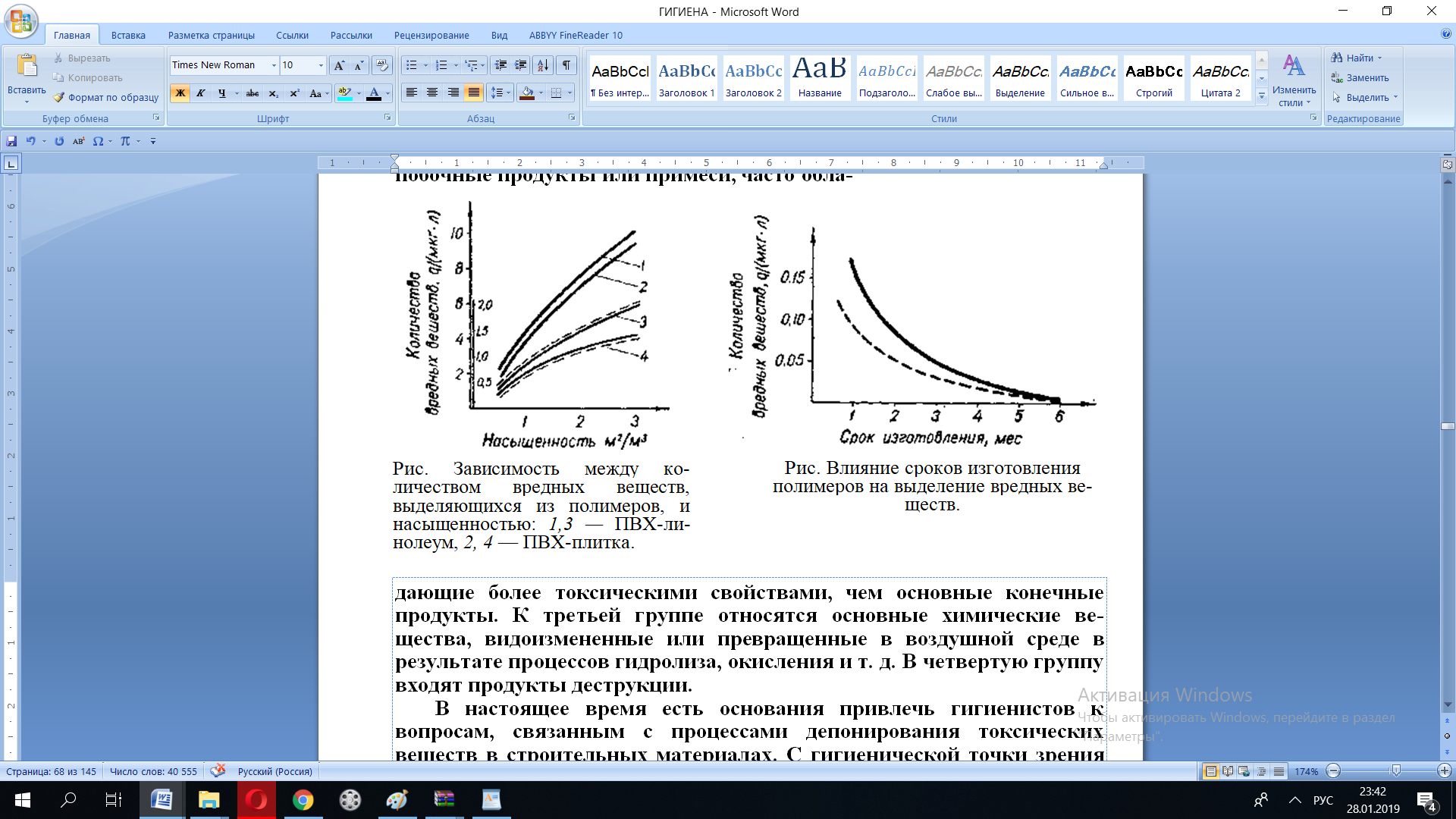 Рисунок 1. Интенсивность выделение вредных веществПористый материал белого цвета, представляющий собой отвердевшую пену из мочевино-формальдегидной смолы. Главным достоинством его является легкость, небольшая теплопроводность, устойчивость к коррозии и горению, недостатком — низкая стойкость к воздействию влаги, хрупкость. Сырьем для изготовления мипоры служат .формалин, мочевина, глицерин, муравьиная, щавелевая и ортофосфорная кислоты, контакт Петрова (продукт сульфинирования солярового или веретенного масла или керосина), фосфорнокислый аммоний, резорцин и едкий натр.Пенополиуретаны. Наиболее перспективные теплозвукоизоляционные материалы. Имеют небольшой объемный вес и обладают высокой механической прочностью. Замкнутая структура пор пенополиуретанов придает этому материалу высокие теплоизоляционные свойства. Пенополиуретаны отличаются повышенной морозостойкостью и большой стойкостью к гидролизу. Исходными материалами при производстве их служат полиэфиры, диизоцианаты, катализаторы, эмульгаторы, пластификаторы.Из низкомолекулярных веществ могут выделять диизоцианаты, толуол, фосген, синильную кислоту, пластификаторы и катализаторы.Сотопласты. Получили широкое применение среди теплозвукоизоляционных матералов. Их используют в качестве основы для высокопрочных и легких трехслойных ограждающих конструкций. Изготовляют сотопласты из ткани, бумаги, шпона, стеклоткани, фольги и других веществ, методом горячего формования с предварительным пропитыванием мочевино-формаль- дегидной, эпоксидной или полиэфирной смолой.Изделия на основе стекловолокна и минеральной ваты. По сравнению с другими теплоизоляционными материалами имеют малый объемный вес (200—50 кг/см3).Изделия на основе стекловолокна огнестойки, имеют высокий коэффициент звукопоглощения и повышенную вибростой- Кость. По теплозащитным свойствам материалы объемным весом 50—60 кг/м3 и толщиной 5—6 см заменяют кирпичную стену толщиной в 51 см.Хорошими теплозвукоизоляционными свойствами обладает минеральная вата, которую получают пропитыванием волокон в процессе их образования раствором синтетических смол, в основном феноло-формальдегидных. Сырьем для производства ее служат кислые доменные шлаки, базальты, диабазы, порфири- ты, граниты, мергели, глины, суглинки и другие виды глинистых материалов с добавлением доломита или известняка.Перлитобетон. Один из перспективнейших теплозвукоизоляционных материалов. Из связующих при производстве перлито- бетонов применяют ПВАЭ или феноло- и мочевино-формальде- гидные смолы. Этот материал обладает высокими физико-механическими и гигиеническими свойствами.Пенопласты. Легкий пористый материал. Хорошими гигиеническими свойствами обладает пенопласт ФРП-1 на основе фено- ло-формальдегидной смолы ФРВ-1А, перлитостеклопласт на основе феноло-формальдегидной смолы, пенопласт ПСБ-6, пе. нополиуретановый поропласт, пенопласт ФРП-5, пенополиуреты ППУ-ЗН и ППУ-304Н. Эти полимеры рекомендованы в качестве теплозвукоизоляционного материала для трехслойной конструкции стен гражданских и промышленных зданий. Для звукоизоляции вычислительных центров, а также отдельных помещений общественных зданий, производственных помещений, оборудованных принудительной вентиляцией, может быть применен по- лужесткий винипор на основе ПВХ-смолы Л-5.Неблагоприятную гигиеническую оценку получил фенольный заливочный пенопласт ФЛ-3 и пеноэпоксид ПЭ-5, изготовленный на основе эпоксидной смолы ЭД-6. При температуре 20—60° С и насыщенности 1 м2/м3 из пеноэпоксида ПЭ-5 выделялись эпи- хлоргидрин, толуол, метафенилдиамин в количествах, в сотни раз превышающих их ДУ.Применение систем фасадной теплоизоляции для санации жилых домов первых массовых серийОбщие сведенияНаряду с новым строительством другое важное направление использования систем фасадной теплоизоляции - санация панельных и кирпичных жилых домов массовых серий постройки 50-80-х годов. Наилучшей технологией для санации является наружная теплоизоляция фасадов с применением пенополистирола и минераловатных утеплителей и тонкослойных штукатурок, т.к. она не создаёт значительных дополнительных нагрузок на стены. Данная технология является наиболее изученной и широко распространенной во всем мире. В настоящее время санацию жилых домов массовых серий проводят обычно в короткие сроки без отселения жильцов.Санация - комплексное понятие, под которым подразумевается, прежде всего, оздоровление и совершенствование технических и инженерно-технических решений благодаря приведению объекта в соответствие с современными требованиями и нормами без изменения объёма жилого дома, а также повышение архитектурных качеств жилого дома и жилой застройки [5]. Задачи санации включают, прежде всего, сокращение теплопотребления зданий, снижение эксплуатационных затрат, а также повышение комфортности жилья, повышение надежности и долговечности домов. Сокращение теплопотребления должно достигаться за счет повышения теплозащиты всех ограждающих конструкций здания, т.е. доведения приведенных сопротивлений теплопередаче до уровня требований новых нормативных документов. 2.2.Применение систем фасадной теплоизоляции для санации жилых домов первых массовых серийНаряду с новым строительством другое важное направление использования систем фасадной теплоизоляции - санация панельных и кирпичных жилых домов массовых серий постройки 50-80-х годов. Наилучшей технологией для санации является наружная теплоизоляция фасадов с применением пенополистирола и минераловатных утеплителей и тонкослойных штукатурок, т.к. она не создаёт значительных дополнительных нагрузок на стены. Данная технология является наиболее изученной и широко распространенной во всем мире. В настоящее время санацию жилых домов массовых серий проводят обычно в короткие сроки без отселения жильцов.Санация - комплексное понятие, под которым подразумевается, прежде всего, оздоровление и совершенствование технических и инженерно-технических решений благодаря приведению объекта в соответствие с современными требованиями и нормами без изменения объёма жилого дома, а также повышение архитектурных качеств жилого дома и жилой застройки [5]. Задачи санации включают, прежде всего, сокращение теплопотребления зданий, снижение эксплуатационных затрат, а также повышение комфортности жилья, повышение надежности и долговечности домов. Сокращение теплопотребления должно достигаться за счет повышения теплозащиты всех ограждающих конструкций здания, т.е. доведения приведенных сопротивлений теплопередаче до уровня требований новых нормативных документов. При этом должны быть обеспечены не толькоСпециалистами ГУП ЦНИИСК им. В.А.Кучеренко в 2013 г. было выполнено обследование и оценка технических характеристик ограждающих конструкций пятиэтажного крупнопанельного жилого дома серии К-7, возведённого на юго- западе Москвы в 1961 г [4,6]. Наружные стены дома выполнены из трёхслойных железобетонных панелей со средним слоем из минераловатных плит на битумном связующем. При обследовании технического состояния наружных стеновых панелей были отобраны образцы утеплителя для проведения лабораторных испытаний, а также уточнены размеры и состав трёхслойных панелей. Установлено, что внутренняя часть трёхслойных железобетонных панелей заполнена утеплителем из минераловатных плит на битумном связующем. Толщина утеплителя - 10 см, толщина стены - 18 см, наружный и внутренний бетонные слои - по 3,5 см, в зоне стыков дополнительно уложен пенополистирол, толщина слоя - 2,7 см. Результаты лабораторных испытаний физико-механических характеристик утеплителя на основе данных [4,6] приведены в таблице.По результатам лабораторных испытаний материалов и обследования технического состояния наружных стеновых панелей крупнопанельных жилых домов серии К-7, возведённых в 1960-х годах, можно сделать вывод, что за длительный период эксплуатации (более 40 лет) физико-механические характеристики утеплителей (пенополистирол, минераловатные плиты), использованных при изготовлении наружных панелей, существенно не изменились. Теплопроводность пенополистирола увеличилась на 14%, а минераловатных плит - на 26%. В целом, сопротивление стен теплопередаче снизилось на 20%. На основании этого можно с большой достоверностью утверждать о достаточной долговечности эффективных утеплителей - пенополистирола и минераловатных плит при правильном применении и качественном выполнении работ [4,6].Таблица 2 - Физико-механические характеристики утеплителей наружных стеновых панелей жилого дома серии К-7 после 40 лет эксплуатации2.3	Требования к утеплителям для систем фасадной теплоизоляцииВ качестве теплоизоляции применяются плотные жёсткие утеплители, по которым возможна установка системы штукатурных слоёв. Эти утеплители - пе-нополистирол и минераловатные плиты повышенной жёсткости. Толщина теп-лоизоляционного слоя принимается в соответствии с теплотехническим расчё-том, выполняемым по СНиП 23-02-2003 «Тепловая защита зданий» [6,7], СП 23- 101-2000 «Проектирование тепловой защиты зданий» [71]и ТСН 23-318-2000РБ «Тепловая защита зданий» [8]. Основные требования к материалам, применяе-мым для утепления зданий [3]:-	обеспечение необходимого сопротивления теплопередаче при минималь¬ной толщине конструкции, что достигается применением материалов с расчёт¬ным коэффициентом теплопроводности 0,04-0,05 Вт/(м*К);-	паропроницаемость материала должна иметь значения, исключающие накопление влаги при эксплуатации за годичный и зимний периоды;-	средняя плотность теплоизоляционных материалов ограничивается допус¬тимыми нагрузками на несущие конструкции и не должна превышать 200 кг/м ,-	обеспечение необходимой долговременной прочности и жесткости в каче-стве основы для нанесения штукатурного покрытия;	-	обладать морозостойкостью, гидрофобностью, водостойкостью, биостойкостью и отсутствием токсичных выделений при эксплуатации.Область применения различных видов утеплителей представлена в таблицеТаблица 2.1 - Область применения различпых видов утеплителе Существуют два основных вида полистирола: экструдированный полисти-рол (ЭППС) (например, фирмы «Dow») и беспрессовый пенополистирол (ППС) (например, фирмы «БАСФ», Германия). Для строительной теплоизоляции в Ев¬ропе и в России распространение получил пенополистирол, изготавливаемый по беспрессовой технологии. В России плиты пенополистирольные на основе бес- прессового пенополистирола производят по ГОСТ 15588-86 [2,3] двух типов - ПСБ-С (с антипиреном) и ПСБ (без антипирена) со средней плотностью 15-50 кг/м3, теплопроводность в сухом состоянии 0,038 - 0,041 Вт / м °С. За рубежом беспрессовый пенополистирол представлен маркой «Styropor» фирмы «Basf», его теплопроводность 0,031 - 0,038 Вт / м °С, водопоглощение по объему 1-3 %, достаточно высокая прочность и жесткость. Физико-механические свойства пенополистирола «Styropor», по данным [7] приведены в таблице 2.2.Таблица 2.2 Физико-механические свойства пенополистирола марки «Styropor»Таблица 2.3 Физико-механические свойства пенополистирола, производимого НПО «Полимер»Пенополистирол представляет собой жёсткий вспененный термопласт, состоящий из сплавившихся гранул полистирола, заполненных воздухом. Высокие теплоизоляционные свойства пенополистирола достигаются благодаря наличию в его структуре большого количества очень мелких закрытых наполненных воздухом пор. Основные преимущества пенополистирола [4,3]:малый коэффициент теплопроводности;структурная стабильность в широком диапазоне температур;высокая стойкость к биологическому воздействию;простота производства из сырья готового утеплителя;высокая прочность при низкой плотности;низкая динамическая жесткость, обеспечивающая качественную звукоизоляцию от ударного шума;небольшой вес;долговечность;экологическая чистота;простота обработки и монтажа, не требующие специальных инструментов и квалифицированных рабочих.Одним из важнейших вопросов, относящихся к пенополистиролу, является вопрос безопасности его применения. При этом основной проблемой является пожарная безопасность пенополистирольных плит. Ответы на этот вопрос приведем на основании [7].Пенополистирол горит при воздействии достаточно сильного источника тепла. Если пенополистирол подвергается кратковременному воздействию пламени, он оплавляется вокруг источника огня, но не возгорается и, соответственно, огонь не распространяется. Если удалить внешнее пламя, то горение пенополистирола прекращается. При длительном повышении температуры до 90°С он сохраняет свои свойства. Таким образом, пенополистирол является самозатухаю- щим материалом, в случае пожара он не распространяет огонь и не выделяет токсичных химических соединений. Для снижения вероятности случайного возгорания пенополистирольные плиты имеют в составе огнеупорные добавки (антипирены). Их наличие помогает предотвратить возгорание материала от небольших источников огня, что позволяет обеспечить безопасность при перевозке и монтаже плит ППС. Для обеспечения пожарной безопасности в зданиях с утеплением из пенополистирольных плит марок ПСБС и ПСБС-Ф на фасаде должны устанавливаться окантовки по контуру проёмов и горизонтальные рассечки в уровне верхних откосов проёмов из негорючих минераловатных плит со средней объёмной плотностью не менее 100 кг/м3 из базальтового волокна.Пенополистирол не радиоактивен. Пенополистирол не растворяется в воде и стоек к гниению. Пенополистирол не содержит веществ, питающих микроорганизмы. По многолетнему опыту строительства зданий по этой технологии в Европе, пенополистирол не подвержен деструктивному воздействию грызунов, плесени, грибков и бактерий. По длительности воздействия на пенополистирол, оказывают деструктивное воздействие растительные, животные и парафиновые масла, жиры, дизельное топливо, вазелин. Пенополистирол не обладает устойчивостью к органическим растворителям (ацетон, уксусно-этиловый эфир, растворители красок, скипидар и др.), насыщенным углеводородам (спирты, керосин, бензины, жидкий битум, смолы и другие нефтепроизводные продукты).В странах Западной Европы выпускается пенополистирол с добавкой графита, дополнительно снижающей его теплопроводность, и перфорированный пенополистирол с отверстиями малого диаметра, которые в несколько раз повышают его паропроницаемость без заметного ухудшения теплотехнических свойств.Остаётся открытым вопрос сохранения пенополистиролом первоначальных геометрических размеров плит (первоначального объёма), а также неизменяемость физико-механических (в первую очередь средней плотности) и теплотехнических свойств во времени при эксплуатационных воздействиях.Из эффективных минераловатных утеплителей с коэффициентом теплопроводности X = 0,035 - 0,045 Вт/м°С наиболее распространены следующие:базальтоволоконные плиты фирмы «Рагос» (Финляндия);стекловолоконные плиты фирмы «Isover» (Австрия);базальтоволоконные плиты фирмы «Rockwool» (Дания);стекловолоконные плиты фирмы «URSA» (Россия).При применении в системах фасадной теплоизоляции минераловатных плит их плотность должна быть не менее 80-100 кг/м3, а лучше 120-150 кг/м3 для обеспечения достаточной жесткости основания под штукатурный слой.С 1999 г. минераловатные плиты «Rockwool» производятся в г. Железнодорожном Московской области. Минераловатная теплоизоляция «Rockwool» является негорючей (группа горючести НГ), обладает хорошей гидрофобностью и паропроницаемостью. Влага, попавшая на поверхность материала, не проникает в его толщу, благодаря чему он остаётся сухим и сохраняет свои высокие теплоизоляционные свойства. С другой стороны, избыточная влага из помещений может свободно проходить через плиты из минеральной ваты и испаряется с их поверхности, не скапливаясь в толще утеплителя и не снижая его теплоизоляционных свойств. Плиты также обладают высокими звукоизолирующими и звукопоглощающими свойствами; химической стойкостью по отношению к маслам, растворителям, кислотам, щелочам; биостойкостью [8,9].Жесткие минераловатные плиты для фасадной теплоизоляции имеют хорошую сопротивляемость механическим воздействиям, это, прежде всего, отсутствие усадки на протяжении всего срока эксплуатации материала. При деформации не выдерживается предусмотренная толщина и изоляция не сохраняет своих теплоизоляционных свойств. Часть волокон материала размещается горизонтально, другие - вертикально, в результате общая структура не имеет определённого направления, что обеспечивает высокую жесткость теплоизоляционного материала.Для фасадной теплоизоляции с оштукатуриванием по сетке рекомендуется применение жестких плит Facade Batts, Facade Slab и Facade Lamella. Плиты Facade Batts - жесткие и плотные теплоизолирующие плиты на синтетическом связующем, устойчивые к деформациям, отличаются однородной плотностью около 150 кг/м3, толщина плит 20 - 200 мм. Плиты Facade Slab отличаются двойной плотностью. Верхний слой плит имеет плотность около 180 кг/м3, нижний около 110 кг/м3, толщина плит 25 - 200 мм. Благодаря этому плиты обладают уменьшенным весом, удобны при монтаже. Концепция двойной плотности обеспечивает наилучшие условия для основания под штукатурку, и долговечность самой штукатурки с точки зрения механических воздействий значительно повышается. Facade Lamella - этот вид фасадного утеплителя отличает возможность применения на округлых и ломаных поверхностях фасадов. Отличается расположением части волокон перпендикулярно изолируемой поверхности. Имеет повышенную прочность на отрыв слоёв.Таблица 2.4 - Технические параметры мипераловатных плит ROCKWOOL, применяемых в системах фасадпой теплоизоляцииСтекловолокнистые плиты URSA производятся ОАО «Флайдерер-Чудово» в г. Чудово Новгородской области в соответствии с ТУ 5763-002-00287697-97 «Изделия теплоизоляционные из стеклянного штапельного волокна «URSA». Продукция URSA отвечает требованиям российских и международных стандартов, имеет сертификаты соответствия Госстроя России, сертификаты пожарной безопасности, гигиенические и по виброакустике [20]. В фасадной теплоизоляции из изделий URSA возможно применение плит марок П-60, П-75, П-85. Применение плит марок П-45 и ниже не рекомендуется, т.к. они не обладают достаточной жесткостью в качестве основания штукатурного покрытия.Таблица 2.5 - Технические параметры стекловолокпистых плит URSA, примепяемых в системах фасадной теплоизоляцииСанитарно – гигиеницеские  требования при выполнении работ по монтажу систем фасадной теплоизоляцииОписание процесса выполнения работ по теплоизоляцииПроцесс выполнения работ по теплоизоляции регламентирован в СП 12-101- 98 «Технические правила производства наружной теплоизоляции зданий с тонкой штукатуркой по утеплителю», разработанном АООТ «Опытный завод сухих смесей» [7] и введённом в действие Госстроем России с 1 мая 1998 г, а также в альбомах технических решений для конкретных систем [6].Основные элементы применяемых отделочных систем следует выполнять только из сертифицированных материалов, предусмотренных проектом. Замена конструктивных материалов без согласия с проектной организацией и их производителем может отрицательно сказаться на качестве выполненных работ. При монтаже системы утепления необходимо строгое соблюдение технологическогорегламента (в частности, требуемых технологических перерывов между процессами) в соответствии с требованиями, изложенными в рекомендациях по применению данной системы.Работы по устройству отделочной системы должны выполняться после завершения общестроительных работ по возведению стен и устройству кровли здания. Перед началом работ необходимо выполнить подготовку поверхности стены, которая должна быть сухой, очищенной от пыли и грязи, а также от остатков раствора, не должна иметь трещин, сколов, механических повреждений. Старая штукатурка должна быть проверена простукиванием по всей поверхности, сбита в местах обнаружения пустот и восстановлена.Работы по утеплению и отделке фасада выполняются в следующей последовательности: на поверхность стены наносится выравнивающий и клеящий (адгезивный) слой, на который приклеиваются плиты утеплителя. Утеплитель закрепляется также дюбелями (6-8 шт. на 1 м2). На поверхность утеплителя наносится первый слой базового слоя, на который до его высыхания укладывается и утапливается армирующая стеклотканевая сетка, которая затем закрывается вторым слоем базового слоя. После высыхания базового слоя его поверхность обрабатывается грунтовочным составом. Последним наносится декоративный фактурный слой, формирующий окончательную поверхность стены и определяющий внешний вид фасада.	иРаботы по нанесению компонентов штукатурных систем осуществляются при температуре изолируемой поверхности и окружающего воздуха не ниже +5°С и не выше +30°С. Клеевые составы в системе «Шуба плюс», разработанные ТОО «Эверест» (Ярославль), позволяют проводить работы при температуре от -25 до +30°С [2]. Клеевые составы в системе «Пластолит» (г. Уфа) позволяют производить работы при температуре окружающего воздуха до -15°С без устройства дополнительных мероприятий [2,7].Существует два основных метода крепления утеплителя к несущей части стены: с помощью клеевых составов и механическим способом. Клеевой способ крепления теплоизоляции предъявляет жесткие требования к состоянию изолируемой поверхности, зависит от климатических условий и качества теплоизоляционного материала. Для обеспечения необходимой надежности крепления в углах здания утеплитель дополнительно механически закрепляется к несущей части стены.Механический способ крепления теплоизоляции более универсален. Его надежность определяется главным образом прочностными свойствами материала несущей части стены и крепежного элемента. Наиболее широко распространен способ крепления теплоизоляции с помощью металлических и пластиковых распорных дюбелей, которые устанавливаются в просверленные в стене отверстия. В этом случае нагрузка от собственного веса утеплителя и отделочного штукатурного слоя передается на несущую часть стены через консоль стержня дюбеля. Однако при креплении эффективной теплоизоляции к стене из пеносиликатных блоков, ячеистых бетонов и других подобных материалов с невысокими прочностными показателями использование таких дюбелей может вызвать разрушение поверхностного слоя стены в местах передачи изгибающего момента.В современных системах фасадной теплоизоляции в основном оба этих способа применяются одновременно.Работы по монтажу системы фасадной теплоизоляции не могут выполняться [5]:без устройства кровельного ограждения и ограждения, защищающего леса и фасады здания;при температуре окружающего воздуха ниже +5 С и выше +28°С;при прямом воздействии солнечного излучения;при сильном ветре;во время дождя и непосредственно после дождя по влажной поверхности, не впитавшей воду.При проведении работ не допускается консервация закреплённого на стене плитного утеплителя без армирующего слоя, а также выполнение сварочных работ при отсутствии армирующего слоя на пенополистирольном утеплителе.При повреждении отдельных элементов отделочной системы необходимо выполнить работы по восстановлению поврежденного участка, в противном случае может произойти дальнейшее разрушение системы.3.2.Расчётные модели для анализа напряжений в слоях штукатурного покрытияС применением программы «CosmosM 2,8» был выполнен анализ НДС в штукатурном покрытии для двух основных случаев:Штукатурное покрытие на площади стены (в поле) и на краю стены;Штукатурное покрытие в местах концентрации напряжений (отверстие, жесткое включение, внутренний угол).В качестве основания под штукатурное покрытие были рассмотрены следующие варианты:абсолютно жесткая основа;однослойная стена большой жесткости (стена из тяжёлого бетона, стена из силикатного и керамического кирпича и стена из ячеистобетонных блоков);штукатурка на поверхности маложёсткого пенополистирольного утеплителя (марки 20 и 30 толщиной 50, 100 и 150 мм) в составе трёхслойной стены (несущий слой - утеплитель - штукатурка). В качестве несущего слоя использовался тяжёлый бетон, а также керамический и силикатный кирпич.Полный перечень рассмотренных задач для первого случая представлен в таблице 3.1.Во всех случаях рассматривались две толщины штукатурного слоя (5 и 10 мм) и два варианта марки по прочности раствора (М50 и М150). Свойства материалов и нагрузки приняты в соответствии с пунктами 3.2.1 и 3.2.2.Для всех рассмотренных случаев справедливы следующие закономерности:касательные напряжения тху = iyz = 0.нормальные напряжения в зоне, достаточно удалённой от края элемента (в поле) по склейке ах = оу = gq.Таблица 3.1 - Расчётные случаи для определения НДС в слоях штукатурных ПО' крытий в поле и на краю стеныТаблица 3.2 - Расчётные случаи для определения НДС в слоях штукатурных покрытий в окрестностях концентраторов напряжений3.3Анализ напряжённо-деформированного состояния в слое штукатурного покрытия в местах концентрации напряжений (жесткие включения, отверстия, углы)  Штукатурка на абсолютно жесткой основе под действием напряжений усадки. Размеры модели в плане 20x20 см. Рассмотрены три вида концентраторов напряжений: жесткое включение с размерами 10x10 мм, 20x20 мм и 40x40 мм (рисунок 3.9); отверстие 10x10 мм, 20x20 мм, 40x40 мм (рисунок); и внутренний угол (четверть) (рисунок 3.3).Таблица 3.3 - Напряжения в штукатурном слое на абсолютно жёсткой основе в ок- рестностях концентратора напряжений под действием усадки3.4.Требования, предъявляемые к штукатурным растворамна цементной основеСреди требований, предъявляемых к штукатурным покрытиям в системах фасадной теплоизоляции, обычно называют высокую адгезию к утеплителю, водостойкость, морозостойкость, гидрофобность, атмосферостойкость, высокую эластичность и ударную прочность, высокую трещиностойкость и предельную растяжимость, низкую усадку, хорошую паропроницаемость и низкое водопоглощение. Эти требования предопределены условиями эксплуатации фасадной теплоизоляции и характером напряженного состояния штукатурного покрытия от усадки и перепадов температур. Между тем разработчики сухих смесей и систем фасадной теплоизоляции в паспортных данных своей продукции, приводимых в рекламных материалах, указывают количественные значения далеко не всех вышеназванных характеристик.Нормируемые показатели, которые приводят разработчики модифицированных сухих штукатурных составов на цементной основе, обычно следующие (по рекламным материалам фирм «Уральский мастеровой», «Крепе», «Юнис», «Боларс», «Кератэкс», «Фарвест», «Плитонит», «Плитомикс», «Сода», «Кна-УФ»):прочность на сжатие - в пределах 5... 15 МПа (50... 150 кг/см2);прочность сцепления с основанием (адгезионная прочность) находится в пределах - 0,2 ... 1,0 МПа;морозостойкость - 3 5... 50 циклов;прочность на растяжение при изгибе - 3 МПа (30 кгс/см2).Производители систем фасадной теплоизоляции обычно приводят следующие физико-механические характеристики базового армированного штукатурного слоя (по материалам фирм «ЛАЭС» [57], «ТЕХ-COLOR» [59], «Мине- рикс» [60], «Интеко» и ряда других, а также европейских норм EN 13499 [21]):плотность штукатурного состава - 1,3 - 1,9 г/см3;прочность на сжатие - не менее 5,0...7,5 МПа;прочность сцепления с основанием (адгезионная прочность) - не менее 0,6- 1,2 МПа;стойкость к ударным воздействиям - 3 - 10 Дж;водопоглощение - не более 0,5 кг/ (м *ч ’);морозостойкость - 75 - 100 циклов;паропроницаемость - не менее 0,05 - 0,15 мг/ м-ч*Па;линейная усадка - не более 40...45Т0'5.Между тем, с учётом характера напряженного состояния штукатурного слоя в условиях стеснённой усадки и перепадов температур, одними из важнейших свойств штукатурного покрытия, наряду с прочностью на растяжение и адгезией к основе, определяющим его трещиностойкость и влияющей на долговечность, является его предельная деформативность (предельная растяжимость) [41,76].Ключевым моментом в обеспечении долговечности системы фасадной теплоизоляции является стойкость фасадной штукатурки в процессе эксплуатации при воздействии двух основных факторов - усадки штукатурного раствора и перепадов температур. Между тем для штукатурных покрытий на цементной основе существует проблема растрескивания под действием напряжений усадки и термомеханических напряжений при перепадах температур, которые возникают в условиях стесненной усадки и стесненных температурных деформаций. В результате влажностной усадки и перепадов температуры в штукатурном покрытии возникают деформации растяжения, как только они по своей интенсивности превзойдут показатели предельной растяжимости раствора, на поверхности штукатурки возникают трещины. Повышению стойкости штукатурок в этих условиях способствует их армирование щелочестойкими синтетическими сетками, введение в состав сухих штукатурных смесей водорастворимых полимеров и других добавок, способствующих снижению жесткости, повышению прочности на растяжение и предельной деформативности, снижению усадки штукатурок.Предельная растяжимость бездобавочного цементно-песчаного раствора (гарцовки) составляет 10...18-10'5 [76], в то время как гидравлическая усадка бездобавочного цементно-песчаного раствора составляет 40...50-10'5, что приводит к образованию трещин в штукатурном покрытии в процессе его твердения. Очевидно, что одним из главных путей повышения трещиностойкости штукатурного покрытия является снижение усадки и повышение предельной деформативности цементного раствора. В штукатурках на основе модифицированных сухих смесей повышение трещиностойкости достигается введением в их состав модифицирующих водорастворимых полимерных добавок, которые значительно (в несколько раз) повышают прочность раствора на растяжение и предельную растяжимость штукатурного покрытия, повышают адгезию и водонепроницаемость, а также снижают усадку и водопоглощение.Важнейшей характеристикой является также величина усадки штукатурного раствора. Значения усадки раствора, полученные стандартными методами, характеризуют его гидравлическую усадку, т.е. усадку после схватывания. Между тем значения гидравлической усадки для тонкого слоя раствора (4...6 мм), нанесённого на поверхность основы, может не вполне соответствовать аналогичным параметрам, полученным в результате стандартных испытаний этого же материала - балочек 40x40x160 мм. В толстых конструкциях она меньше, чем у тонких покрытий и облицовок. По данным [17, 19, 22, 41, 47, 76] полная гидравлическая усадка цементных растворов составляет 0,3...0,8 мм (в среднем можно принять 0,4. ..0,5 мм/м или 40...50-10'5).Между тем, кроме гидравлической усадки после схватывания, имеет место также пластическая усадка до схватывания при испарении воды. Пластическая усадка может превышать гидравлическую в 5-10 раз и составлять 2...5 мм/м или 200...500-10'5 [17], особенно если атмосферные условия способствуют испарению воды. Это может привести к образованию усадочных трещин на поверхности уже в первые сутки твердения, когда прочность раствора на растяжение ещё очень мала.3.5.Экспериментальное определение предельной растяжимостиштукатурных растворовОписание эксперимента. Штукатурный раствор наносится на шесть стальных пластин (сталь СтЗ) размером 400x100 мм толщиной 8 или 10 мм. Толщина штукатурного слоя 4-5 мм. Параллельно закладываются по 6 кубиков размером 20x20x20 мм. Штукатурка на пластине и кубики выдерживались в течение 28 суток в двух вариантах условий: 3 пластины и 3 кубика - внутри помещения при комнатной температуре и влажности (температура +18...+23°С, относительная влажность воздуха 45...60%), 3 пластины и 3 кубика - в герметично закрытом баке, на 1/3 заполненном водой - при комнатной температуре (+18...+23°С) и 100% влажности. Испытание кубиков на осевое сжатие выполнялось при помощи пресса гидравлического П10 мощностью 10 т. Испытание пластин выполнялось на осевое растяжение при помощи машины испытательной Р100 мощностью 100 т. В момент образования трещины в штукатурном слое фиксировалось значение приложенной к пластине нагрузки. Всего было испытано 28 вариантов штукатурных составов, в т.ч. несколько вариантов бездобавочного цементно-песчаного раствора (гарцовки) и штукатурных растворов на основе сухих строительных смесей, наиболее распространённых в РФ (таблица 3.4).Обработка результатов эксперимента.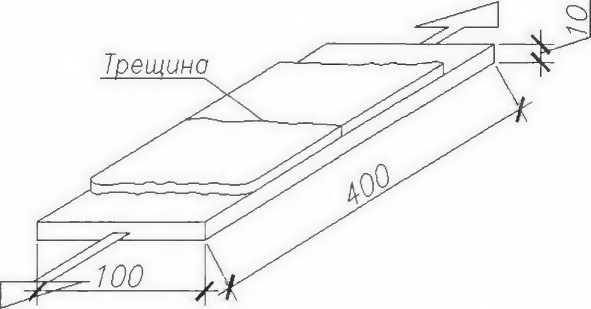 Рисунок 3.1 - Схема испытаний но определению предельной
деформагивности штукатурного раствора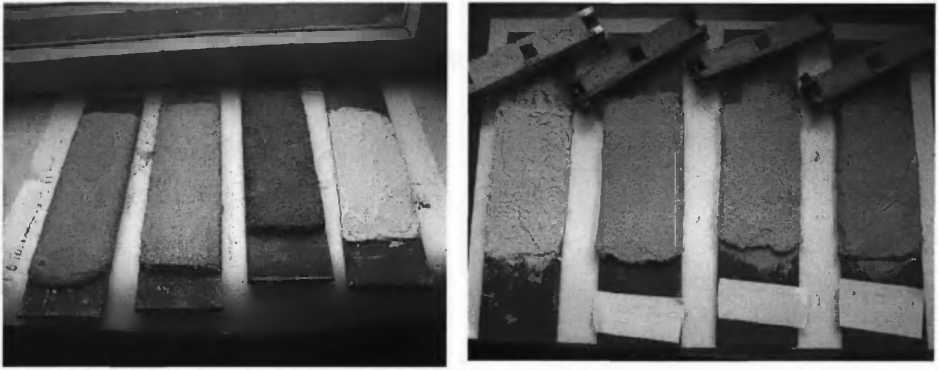 Рисунок 3.2 - Пластины со штукатурным покрытием перед проведением испытаний по определению предельной растяжимостиТаблица 3.6 - Результаты испытаний по определению предельной деформативности штукатурных растворов Iсредние значения для трёх образцов)По результатам эксперимента можно сделать следующие выводы:Предельная растяжимость бездобавочных цементно-песчаных растворов при твердении в нормальных условиях (температура воздуха +19...+23°С, относительная влажность воздуха 45...60%) составляет 14...18Т0'5, при твердении в условиях 100% влажности - 17...22Т0'5. Предельная растяжимость модифицированных штукатурных растворов значительно выше: при твердении в нормальных условиях составляет 20...40-10'5, при твердении в условиях 100% влажности - 40.. .65-10'5.Предельная растяжимость штукатурного покрытия в значительной степени зависит от условий твердения раствора. При 100% влажности создаются наиболее благоприятные условия гидратации цемента и набора прочности штукатурным покрытием. Кроме того, в этом случае отсутствует усадка цементного раствора. Два вышеназванных фактора приводят к образованию штукатурного слоя с высокой предельной растяжимостью. При твердении в атмосферных условиях имеет место быстрая потеря воды затворения в первые сутки твердения раствора, сопровождающаяся значительной пластической усадкой. В результате недостатка влаги не происходит полной гидратации цементного камня, что приводит к недобору штукатурным раствором прочности и снижает его предельную растяжимость, которая составляет 50...80% от предельной растяжимости раствора, выдержанного при 100% влажности.Предельная растяжимость шпатлёвок составляет при твердении в нормальных условиях 70-10'5, при твердении в условиях 100% влажности 100-10'5, что выше предельной растяжимости штукатурных растворов.Прочность на сжатие штукатурных растворов зависит от условий выдерживания испытываемых образцов. При твердении образцов в условиях 100% влажности прочность на сжатие составляет 85... 110% от указанной в техническом паспорте, предоставляемом производителем. При твердении образцов в нормальной атмосферной влажности прочность образцов на сжатие значительно ниже и составляет 40...60% от прочности, полученной при испытании аналогичного образца, хранящегося при 100% влажности.Заключение1	Опыт эксплуатации зданий с фасадной теплоизоляцией показал, что наи-более уязвимым элементом данной системы является штукатурное покрытие. Его эксплуатационная надёжность и долговечность определяется воздействием трёх основных факторов: 1 - стеснённые деформации штукатурного покрытия, возникающие в условиях его усадки и перепадов температур; 2 - накопление влаги в толще стены за годовой период её эксплуатации и сверхнормативное увлажнение стены с выпадением конденсата в зимний период; 3 - замачивание стены при действии осадков в переходные периоды «зима-весна» и «осень- зима». Ключевым фактором, определяющим долговечность штукатурного покрытия, является стойкость фасадной штукатурки к растрескиванию под действием усадочных и термомеханических напряжений, возникающих в условиях стеснённой усадки и стеснённых температурных деформаций.2	Исследовано напряжённое состояние штукатурных покрытий от действия усадки и перепадов температур на различных по жесткости вариантах основы, включая работу штукатурок в системе фасадной теплоизоляции. Установлено 5-10-кратное снижение напряжений в штукатурном слое на поверхности маложёсткого пенополистирольного утеплителя в составе трёхслойной стены по сравнению со штукатуркой на жесткой основе (кирпичной кладке). Исследовано напряжённое состояние в углах концентраторов напряжений (оконных проёмов, отверстий), характеризующееся высокой концентрацией растягивающих напряжений, обуславливающих растрескивание штукатурок.3	Предложен критерий трещиностойкости штукатурного покрытия при действии усадочных и термомеханических напряжений, основанный на оценке его предельной растяжимости. Разработана методика и экспериментально определена предельная растяжимость для ряда штукатурных составов. Установлено, что предельная растяжимость бездобавочных цементно-песчаных раство¬ров составляет 15...20*10'5, что ниже деформаций усадки, которые составляют около 40* 10'5 и приводит к их усадочному растрескиванию. Предельная растяжимость модифицированных штукатурных растворов составляет 40-60*10'5, это превышает величину гидравлической усадки штукатурного раствора, что в сочетании с низкой пластической усадкой, высокой водоудерживающей способностью и хорошей адгезией этих штукатурок делает их пригодными к использованию в системах фасадной теплоизоляции с точки зрения стойкости к усадочному растрескиванию. Трещиностойкость растворов резко повышается при введении в штукатурный слой армирующей стеклотканевой сетки.4	Расчётами установлено, что в климатических условиях    применение систем фасадной теплоизоляции с беспрессовым пенополистиролом ПСБ-С по ГОСТ 15588-86 с коэффициентом паропроницаемости ц = 0,05 мг/(м*ч*Па) при возведении как несущих стен, так и стены-заполнения в каркасно-монолитных зданиях обеспечивает благоприятный влажностный режим стены, не приводит к избыточному увлажнению и образованию конденсата в толще стены и не снижает долговечность ограждающей конструкции в целом с точки зрения морозостойкости. Таблица - Результаты определения усадки и трещиностойкости армированных и неармированных штукатурных растворов под действием усадочных напряжений (среднее значение для трёх образцов)	По результатам эксперимента можно сделать следующие выводы.1	При выдерживании неармированных образцов в атмосферных условиях усадочные трещины с шириной раскрытия 0,2...0,5 мм зафиксированы в бездо- бавочном цементно-песчаном растворе, а также в «Штукатурке цементной, СГ- гидроизоляция» ОАО «Сода» и адгезивном составе «СМИТ-Полифас». Все трещины возникли в первые 24 часа твердения раствора. Усадка этих растворов составляет 160...400-10'5 или 1,5...4,0 мм/м. Высокие значения усадочных де¬формаций обусловлены преимущественно пластической усадкой, проявляющей себя в первые несколько часов (до момента схватывания раствора) и по величи¬не значительно превосходящей гидравлическую усадку после схватывания и обусловленной значительными потерями воды в начальный период твердения раствора в атмосферных условиях.2	В штукатурных растворах на основе модифицированных сухих смесей зафиксированы либо волосяные трещины с шириной раскрытия до 0,1 мм (что соответствует усадке до 80-10‘5 или до 0,8 мм/м), либо трещины не образовыва¬лись. Отсутствие трещинообразования свидетельствует о низкой пластической усадке раствора, которая связана с его высокой водоудерживающей способно¬стью, обусловленной модифицирующими химическими добавками, и высокой предельной растяжимости.3	Трещинообразование в первые сутки твердения раствора связано с его пластической усадкой, обусловленной большой потерей свободной воды при твердении в атмосферных условиях. Повышению трещиностойкости раствора способствует повышение его водоудерживающей способности (в результате че¬го произойдет снижение пластической усадки). Прочность раствора на растя¬жение и предельная растяжимость в первые сутки твердения очень малы и не играют значительной роли в обеспечении его трещиностойкостиСписок используемых источниковАлександровский С.В. Долговечность наружных ограждающих конструкций. - М.: НИИСФ РААСН, 2004. - 332 с.Анализ существующих конструкций фасадных систем на основе опыта их эксплуатации в условиях    и разработка методических рекомендаций по проектированию и технологии их устройства: научно- технический отчёт - Уфа: ГУП БашНИИстрой, УГНТУ, 2005.Ананьев А.И., Лобов О.И., Можаев В.П., Вязовченко П.А. Фактическая и прогнозируемая долговечность пенополистирольных плит в наружных ограждающих конструкциях зданий. // Строительные материалы, оборудование, технологии XXI века. -2003.-№10. -с. 16-17, №11.-с. 14-15.Ананьев А.И., Лобов О.И., Можаев В.П., Вязовиченко П.А. Влияние различных факторов на долговечность конструкций, утеплённых пенополистиролом. // Жилищное строительство. - 2003. - №3. - с. 5-10.Аникин В.А., Гурьев В.В. Проблемы реконструкции и санации жилых домов первого и второго периодов массового индустриального домостроения. // Промышленное и гражданское строительство. - 2003. - №11. - с. 10-13.Арусова Л.Б. Влияние пластической усадки на прочность бетона в условиях жаркого климата. // Жилищное строительство. - 2005. - №7. - с. 19-20.Бабков В.В., Колесник Г.С., Гайсин А.М. Новые общероссийские нормативы по теплозащите зданий и возможность их реализации в жилищном и гражданском строительстве в условиях   . // Бюллетень строительного комплекса   . - Уфа, 1995. - №5. - с.27-36.Бабков В.В., Колесник Г.С., Гайсин А.М. и др. Пенополистирол как утеплитель для многослойных ограждающих конструкций зданий. // Бюллетень строительного комплекса Республики Башкорстотан. - Уфа: Минстрой РБ. - 2002.Бабков В.В., Колесник Г.С., Гайсин А.М. и др. Новые общероссийские нормативы по теплозащите ограждающих конструкций зданий и пути их реализации на примере   . // Труды Самарского филиала секции «Строительство». - Самара, 1996. - Вып. 4. - с. 179-196.Бабков В.В., Колесник Г.С., Гайсин А.М. и др. Несущие наружные трёхслойные стены зданий с повышенной теплозащитой. // Строительные материалы. - 1998. - №6. - с 16-18.Бабков В.В. и др. Системы фасадной теплоизоляции в новом строительстве и при реконструкции жилья в г. Уфе. Опыт санации жилого фонда. // Реконструкция жилых домов и надстройка мансардных этажей с применением современных технологий: материалы научно-практической конференции. - Уфа, 2005. - с. 13-17.Безбородов В.А., Белан В.И. и др. Сухие смеси в современном строительстве. - Новосибирск, 1998.Бутовский И.Н., Матросов А.Ю. Теплозащита зданий: Обзорный доклад о мировом уровне и тенденциях развития строительной науки и техники. - М.: ВНИИНТПИ, 1990.-48 с.Лобов О.И., Ананьев А.И., Можаев В.П., Вязовченко П.А. Фактическая и прогнозируемая долговечность пенополистирольных плит в наружных ограждающих конструкциях зданий. // Промышленное и гражданское строительство. - 2003. - №4. - с.54-56.Лутц Г. Системы наружной теплоизоляции с сухими смесями. // Строительные материалы. - 1999. - №3. - с. 36-38.Мамлеев Р.Ф., Сагитов Р.Ш., Колесник Г.С., Бабков В.В. и др. Опыт реализации новых российских нормативов по теплозащите ограждающих конструкций зданий в Республике Башкортостан. // Строительные материалы. --№10.-с.6-9;Матросов Ю.А., Бутовский И.Н., Тищенко В.В. Новые изменения СНиП по строительной теплотехнике. // Жилищное строительство. - 1995. - №10. -с.5-8.Многослойные теплоизоляционные системы ТАББОиТ-МШЕКАЬ" и "РАББОЫТ ЕРБ" для утепления наружных стен зданий и сооружений различного назначения. Приложение к техническому свидетельству Госстроя России № ТС-07-0319-2001 от 31 января 2001 г. - М., 2001.Научно-технический отчёт по результатам анализа конструкций монолитных бетонных и железобетонных стен с использованием неудаляемой изолирующей опалубки «Строительной системы «ААБ» и заключение о возможности их применения в России. -М.: НИИЖБ, 1998.Невилль А.М. Свойства бетона. - М.: Стройиздат, 1972. - 344 с.Овчинников Е.Н. Теплоизоляционная фасадная система «Шуба плюс». // Строительные материалы. - 1999. - №2. - с.26.Палиев А.И. Утепление строящихся и реконструируемых зданий пенополистиролом производства ОАО СП «ТИГИ Кнауф». // Строительные материалы. - 1996. - №9. - с. 18-19.Палиев А.И., Лукоянов А.П. Модифицированные сухие смеси КНАУФ: качество и долговечность. // Строительные материалы. - 2005. - №9. - с.20-23.Перечень систем наружной теплоизоляции фасадов зданий с негорючими и горючими утеплителями, прошедших огневые испытания и разрешённых (в части пожарной безопасности) к применению в строительстве на территории России. - М., 2002.Пономарёв О.И., Маслов А.В., Мартынов О.М. О техническом состоянии наружных стеновых панелей. // Жилищное строительство. - 2004.-№1-с.10-12.Рамачадран В., Фельдман Р., Бодуэн Дж. Наука о бетоне: Пер. с англ. / Под ред. В.Б.Ратинова. - М.: Стройиздат, 1986. - 278 с.Резниченко Ю.Ю. Наружная теплоизоляция фасадов с применением пенополистирола и тонкослойных штукатурок «Синтеко» и «Драйвит». // Строительные материалы. - 2003. - №3. - с. 13.Результаты испытаний пенополистирола производства НПО «Полимер». Протокол №03-19 от 9.04.2003 г. - Уфа: БашНИИстрой, 2003.Рекомендации по применению эффективных теплоизоляционных материалов в жилищно-гражданском строительстве. - М.: ЦНИИЭП жилища, 1984.-31 с.Рекомендации по проектированию и монтажу многослойных систем утепления фасадов зданий. - М.: Госстрой России, 2001.Савилова Г.Н. Штукатурные смеси общего и специального назначения. // Строительные материалы. - 1999. - №11. - с.22-23.Савин В.К. Долговечность и эффективность зданий. // Стены и фасады. -- №3-4.- с.21-26.Сагитов Р.Ш. Строительный комплекс   : актуальные проблемы реконструкции жилых зданий застройки 50-70-х годов. // Реконструкция жилых домов и надстройка мансардных этажей с применением современных технологий: материалы научно-практической конференции. - Уфа, 2005.-c.3-4.Силаенков Е.С., Сальникова М.Е. Методика определения долговечности системы утепления наружных стен с эффективным утеплителем. // Строительные материалы. - 2001. - № 1. - с. 15-17.Системы наружного утепления: Проблемы выбора и критерии оценки. // СтройПРОФИль. -2005.-№4. - с.19-20.Системы наружной теплоизоляции фасадов зданий «ЛАЭС-М» и «ЛАЭС-П». Альбом технических решений для массового применения. - Самара, 2004.Системы утепления и отделки фасадов. // Застройщик. - 2003. - №5. - с.10-134.Системы утепления наружных стен «Тех-Color». Инструкция по монтажу систем утепления наружных стен «ТЕКС-КОЛОР А2 и В1». - М., 2002.Системы «Минерикс» наружной теплоизоляции фасадов зданий. Альбом технических решений для массового применения. - М., 2004.СНиП 2.03.01-84*. Бетонные и железобетонные конструкции. - М.: Стройиздат, 1989.СНиП 2.08.01-85 «Жилые здания». - М.: Стройиздат, 1986.СНиП 23-01-99 «Строительная климатология». - М.: Госстрой России, 1999.СНиП Н-3-79** «Строительная теплотехника». - М.: Стройиздат, 1986.СНиП 2.01.07-85 «Нагрузки и воздействия». - М.: Стройиздат, 1987.СНиП 21-07-97 «Пожарная безопасность зданий и сооружений». - М.: Госстрой России, 2002.СНиП 23-02-2003 «Тепловая защита зданий». - М.: Госстрой России, 2003.Современное фасадостроение: работа над ошибками. // Технологии строительства. - 2004. - №4. - с. 18-23.Сокова С.Д., Штейман Б.И. Об утеплении наружных стен. // Жилищное строительство. - 2002. - №11. - с. 12-15.ПриложенияТаблица 1.1 — Результаты обследования эксплуатируемых зданий, возведенных и реконструированных с применением фасаднойтеплоизоляции с оштукатуриванием по сетке (по состоянию на апрель-май 2006 г.)КомпонентКоличество, мол. %КомпонентКоличество, мол. %Количество, мол. %ХлористыйХлористыйХлористыйХлористыйХлористыйводород74,5Г ептанГ ептан0,1Этилен4,9ЭтанЭтан2,6Пропилен1,0ПропанПропан0,6Бутен0,4БутанБутан0,3Пентен0,2ПентанПентан0,1Гексен0,1УглекислыйУглекислыйгаз 14,3ПоказательПенополистиролПенополистиролМинплита на битумном связующемМинплита на битумном связующемПоказательОпытныйобразецГОСТ15588-86(М25)ОпытныйобразецГОСТ10140-80(М250)Плотность, кг/м320,215-25285,5200-250Предел прочности при изгибе, кгс/см3 (105 Па)1,41,60,91,2Прочность при сжатии при 10% деформации, кгс/см2 (105 Па)0,390,8--Водопоглощение, % по объёму, за 24 часа2,83,0--Сжимаемость, %--1,25,5Влажность, % по массе0,3722,72Содержание битумного связующего, %, не более--2118Теплопроводность, Вт/м-К, не более0,0480,0410,0870,064Тип утеплителяВентилируемый фасадДвухслойная стена с оштукатуриванием по сеткеВнутреннее утепление стен (со стороны помещения)Трёхслойная стена на основе штучных стеновых материаловТрёхслойная ж/б панельМеталлические «сэндвич-панели»Утепление цокольных этажей, подваловБазальтоволоконныеплиты++++++-Стекловолокнистыеплиты-+++++-Беспрессовый пенополистирол-+++++-Экструдированныйпенополистирол-++++++Пенополиуретан-++--++Наименование показателейМарка по плотностиМарка по плотностиМарка по плотностиНаименование показателейПСБС-15ПСБС-20ПСБС-30Плотность, кг/мЗ152030Группа горючестиВ1,Трудновоспла-меняющийсяВ1 ,Трудновоспла- меняющийсяВ1 ,Трудновоспла- меняющийся JТеплопроводность, Вт/(м-К), не более0,036-0,0380,033-0,0350,031-0,034Расчётное значение теплопроводности, Вт/(м-К)0,040,04ї0,035Напряжение сжатия при 10% деформации при сжатии, кПа65-100110-140200-250Длительная нагрузочная способность под давлением при <2% деформации при сжатии, кПа20-3035-5070-90Прочность при изгибе, кПа150-230250-310430-490Прочность при сдвиге, кПа80-130120-170210-260Прочность при растяжении, кПа160-260230-330380-480Модуль упругости Е (испытание под давлением), МПа0,8-3,93,1-6,27,6-10,7Формоустойчивость при нагревании кратковременная, °С100100100Долгосрочная при 20 кПа, °С758080Термический коэффициент относительного удлинения, 1/К5-7-10-55-7-10-55-7-10-5Удельная теплоёмкость, Дж/ (кг-К)121012101210Водопоглощение при полном погружении, % по объёмучерез 7 дней через 28 дней0,5-1,5 1,0-3,00,5-1,5 1,0-3,00,5-1,5 1,0-3,0Коэффициент сопротивления диффузии водяного пара20/5030/7040/100Наименование показателейПСБС-15ПСБС-15ПСБС-25ПСБС-25ПСБС-35ПСБС-35Наименование показателейпо ГОСТу, высший сортфактическипо ГОСТу, высший сортфактическипо ГОСТу, высший сортфактическиПлотность, кг/м3До 1512,215,1...2517,325,1...3526Прочность на сжатие при 10% линейной деформации, МПа, не менее0,050,0550,10,150,160,20Предел прочности при изгибе, МПа, не менее0,070,0750,180,220,250,28Влажность плит, отгружаемых потребителю, %, не более128128128 *Водопоглощение за 24 ч, % по объёму, не более30,6020,8720,57Водопоглощение за 7 суток, % по объёму-1,91-3,75-2,27Теплопроводность в сухом состоянии при 25°С, Вт/(м-К), не более0,0420,0400,0390,0340,0370,037Теплопроводность при условиях эксплуатации А при 25°С, Вт/(м-К)-0,040-0,040-0,041Теплопроводность при условиях эксплуатации В при 25°С, Вт/(м-К)-0,044-0,047-0,050Паропроницаемость,мг/(м-ч-Па)0,050,050,050,050,050,05Наименование показателейМарка теплоизоляции ROCKWOOLМарка теплоизоляции ROCKWOOLМарка теплоизоляции ROCKWOOLНаименование показателейFacade BattsFacade SlabFacade LamellaПлотность, кг/м-*Верхнего слоя Нижнего слоя145105-12818095-120100Теплопроводность, Вт/(м-К), не более0,0390,0380,043Теплопроводность, Вт/(м-К), не более при условиях эксплуатации: АБ0,0450,0480,0430,0460,0470,051Прочность на отрыв слоёв, кПа, не менее1520100Прочность на сжатие при 10% деформации, кПа, не менее4545Водопоглощение при полном погружении, % по объёму не более1,01,01,0Группа горючестиНГНГНГПаропроницаемость, мг/(м-ч-Па)0,30,30,3Наименование показателейМарка изделий по ТУ 5763-002-00287697-97Марка изделий по ТУ 5763-002-00287697-97Марка изделий по ТУ 5763-002-00287697-97П-60П-75П-85Плотность, кг/м'*50-6666-7575-85Теплопроводность, Вт/(м-К), не более0,0370,0370,044Теплопроводность, Вт/(м-К), не более при условиях эксплуатации: А0,040,0420,046Б0,0450,0470,05Сорбционная влажность за 72 часа, % по массе, не более555Расчётное массовое отношение влаги в материале, % в условиях эксплуатации: А222Б555Водопоглощение при частичном погружении за 24 ч, % по массе, не более303030Сжимаемость при нагрузке 2 кПа, % не более302015ГорючестьГ1Г1Г1Коэффициент паропроницаемости, мг/(м-ч-Па)0,510,50,5МодельВид основыНагрузкаМатериал основы и её толщина, ммШтукатурка на свободной основеАбсолютножесткаяУсадка“Штукатурка на свободной основеОднослойнаястенаа) Усадка б) Прямой ход температуры (от +20°С до -35°С)Кирпич силикатный - 640 ммШтукатурка на свободной основеОднослойнаястенаа) Усадка б) Прямой ход температуры (от +20°С до -35°С)Кирпич силикатный - 380 ммШтукатурка на свободной основеОднослойнаястенаа) Усадка б) Прямой ход температуры (от +20°С до -35°С)Кирпич керамический - 640 ммШтукатурка на свободной основеОднослойнаястенаа) Усадка б) Прямой ход температуры (от +20°С до -35°С)Тяжелый бетон - 150 ммШтукатурка на свободной основеОднослойнаястенаа) Усадка б) Прямой ход температуры (от +20°С до -35°С)Ячеистый бетон у = 400 кг/м-* - 400 ммШтукатурка на свободной основеОднослойнаястенаа) Усадка б) Прямой ход температуры (от +20°С до -35°С)Ячеистый бетон у = 600 кг/м3 - 600 ммШтукатурка на свободной основеТрёхслойнаястенаа) Усадка б) Прямой ход температуры (от +20°С до -35°С)Тяжёлый бетон 150 мм + ППС марок 20 и 30 толщиной 50,100 и 150 ммШтукатурка на свободной основеТрёхслойнаястенаа) Усадка б) Прямой ход температуры (от +20°С до -35°С)Кирпич керамический 380 мм + ППС марок 20 и 30 толщиной 50,100 и 150 ммШтукатурка на свободной основеТрёхслойнаястенаа) Усадка б) Прямой ход температуры (от +20°С до -35°С)Кирпич силикатный 380 мм + ППС марок 20 и 30 толщиной 50,100 и 150 ммМодельВид основыНагрузкаМатериал основы и её толщина, смВид концентратораКонцент-АбсолютноУсадка-Жесткое включение размеромраторжёсткая10,20 и 40 ммнапряже-основаОтверстие размером 10,20нийи 40 ммВнутренний уголОднослой-а) УсадкаТяжёлый бетон -Жесткое включение размеромная стенаб) Прямой ход150 мм50 и 200 ммтемпературыОтверстие размером 50 и(от +20°С200 ммдо -35°С)Внутренний уголКирпич СИЛИ-Жесткое включение размеромкатный - 380 мм50 и 200 ммОтверстие размером 50 и200 ммВнутренний уголЯчеистый бетонЖесткое включение размерому = 400 кг/м3 -50 и 200 мм400 ммОтверстие размером 50 и200 ммВнутренний уголТрёхслой-а) УсадкаКирпич СИЛИ-Жесткое включение размеромная стенаб) Прямой ходкатный 380 мм +50 ммтемпературыППС марки 20 -Отверстие размером 50 и(от+20°С100 мм200 ммдо -35°С)Внутренний уголТолщина штукатурного слояСвободныйкрайСклейка10 мм1,201,391,110,641,81-СвободныйкрайСклейка5 мм1,101,250,740,561,51-СвободныйкрайСвободнаяповерхность10 мм00,70000,70-СвободныйкрайСвободнаяповерхность5 мм0,140,760,0500,76-Жесткое включение - 10 ммСклейка10 мм1,431,591,55-0,191,691,65Жесткое включение - 10 ммСклейка5 мм1,331,561,54-0,181,641,60Жесткое включение - 10 ммСвободнаяповерхность10 мм1,821,731,63-0,482,212,20Жесткое включение - 10 ммСвободнаяповерхность5 мм1,461,611,56-0,271,781,78Жесткое включение -20 ммСклейка10 мм1,441,601,55-0,191,691,65Жесткое включение -20 ммСклейка5 мм1,341,561,54-0,171,641,60Жесткое включение -20 ммСвободнаяповерхность10 мм1,781,721,62-0,502,212,20Жесткое включение -20 ммСвободнаяповерхность5 мм1,461,611,56-0,281,791,78Жесткое включение -40 ммСклейка10 мм1,441,601,55-0,191,701,65Жесткое включение -40 ммСклейка5 мм1,341,561,54-0,171,641,60Жесткое включение -40 ммСвободнаяповерхность10 мм1,781,721,62ОО12,212,20Жесткое включение -40 ммСвободнаяповерхность5 мм1,461,611,56-0,281,791,78Отверстие - 10 ммСклейка10 мм1,121,210,700,451,411,16Отверстие - 10 ммСклейка5 мм1,101,180,740,551,5изОтверстие - 10 ммСвободнаяповерхность10 мм0,230,360,2400,821,24Отверстие - 10 ммСвободнаяповерхность5 мм0,230,620,1900,811,10Отверстие -20 ммСклейка10 мм1,151,290,740,591,611,21Отверстие -20 ммСклейка5 мм1,101,240,860,561,511,14Отверстие -20 ммСвободнаяповерхность10 мм0,080,890,0600,891,47Отверстие -20 ммСвободнаяповерхность5 мм0,170,820,1100,821,16Отверстие -40 ммСклейка10 мм1,211,391,110,641,801,21Отверстие -40 ммСклейка5 мм1,101,250,750,571,511,14Отверстие -40 ммСвободнаяповерхность10 мм00,73000,731,45Отверстие -40 ммСвободнаяповерхность5 мм0,140,760,0600,761,15ЧетвертьСклейка10 мм1,201,391,100,641,801,22ЧетвертьСклейка5 мм1,101,250,740,571,511,14ЧетвертьСвободнаяповерхность10 мм00,69000,691,45ЧетвертьСвободнаяповерхность5 мм0,140,760,0500,761,15Наименованиештукатурки. Условия тверденияНагрузка / напряжение при растяженииНагрузка/ напряжение при сжатии12341аЦементно-песчаный раствор В/Ц = 0.4. Влажность 100%Отслоилась до испытания200 кг / 50 кг/см216Цементно-песчаный раствор В/Ц = 0.4. Атм. влажностьОтслоилась до испытания120 кг/30 кг/см'2аЦементно-песчаный раствор В/Ц = 0,6. Влажность 100%3,9 т/390 кг/см2420 кг / 105 кг/см226Цементно-песчаный раствор В/Ц = 0,6. Атм. влажность2,9 т / 290 кг/см2140 кг/35 кг/см2ЗаЦементно-песчаный раствор В/Ц = 0,8. Влажность 100%4,2 т / 420 кг/см2500 кг/1252кг/см36 1Цементно-песчаный раствор 3/Ц 0,8. Атм. влажность3,3 т / 330 кг/см2240 кг/60 кг/см4аШпатлёвка «Крепе белый». Атмосферная влажность14.5 т/1450 кг/см2-46Шпатлёвка «Крепе белый». Влаж- носз ь 100%21 т / 2100 кг/см2-Наименование штукатурки / условия тверденияНагрузка / напряжение при сжатииНаличие (отсутствие) трещин и ширина раскрытия / усадка раствораМомент раскрытия трещины (от момента нанесения раствора)1234Цементно-песчаный раствор В/Ц = 0,7. Неармиро- ванный. Атм. влажность130 кг / 32 кг/см"10,3 мм/250-10°Менее 24 чЦементно-песчаный раствор В/Ц = 0,7. Неармиро- ванный. Влажность 100%420 кг /105 кг/см2<0,1 мм/<80Т0‘515 суток (1 сутки после помещения в атм. условия)Цементно-песчаный раствор В/Ц = 0,7. Армированный. Атм. влажность130 кг/32 кг/см2Трещин нетСода. Штукатурка цементная СГ. Неармированная. Атм. влажность220 кг / 55 кг/см20,2 мм/160-10'3Менее 24 чСода. Штукатурка цементная СГ. Неармированная. Влажность 100%580 кг/145 кг/см2Трещин нетСода. Штукатурка цементная С Г. Армированная. Атм. влажность.220 кг / 55 кг/см2Трещин нетАдгезивный состав «СМИТ-Полифас». Неар- мированный. Атм. влажность240 кг / 60 кг/см20,5 мм/400-10°Менее 24 чАдгезивный состав «СМИТ-Полифас». Неар- мированный. Влажность 100%360 кг / 90 кг/см2Трещин нетАдгезивный состав «СМИТ-Полифас». Армированный. Атм. влажность240 кг / 60 кг/см2Трещин нетКлеевой состав «ЛАЭС». Неармированный. Атм. влажность280 кг / 70 кг/см2Трещин нетКлеевой состав «ЛАЭС». Неармированный. Влажность 100%400 кг/100 кг/смТрещин нетКлеевой состав «ЛАЭС». Армированный. Атм. влажность280 кг / 70 кг/см2Трещин нетШтукатурный состав «ВаитН НаОМойеЬ). Неармированный. Атм. влажность300 кг / 75 кг/см2<0,1 мм/<80-10°Менее 24 ч12345674Центральная налоговая инспекция по ул. Владивостокской, 5аСУ-4 «Арт» ООО «БНЗС»Кирпич керамический + жесткие минераловатные плиты Rockwool 50 мм + штукатурка «Баумит»Осень 2002 г.Штукатурка находится в хорошем состоянии.Несколько мелких вертикальных трещин с шириной раскрытия до 1 мм в уровне 2 и 3 этажей. По сравнению с данными предыдущих обследований (2003 и 2004 гг.) видимых изменений состояния штукатурки не наблюдается, ширина раскрытия существующих трещин не увеличивается.5Центр планирования семьи, ул. Гафури, 74 (реконструкция)СУ-4 «Акцент» ООО «БНЗС»Кирпич керамический + пенополистирол ПСБ-С с противопожарными рассечками из жестких минераловатных плит «Rockwool» (декоративные детали из минераловатных плит толщиной 100 - 400 мм) + штукатурка «Баумит»Осень 2001 г.В сентябре 2003 года наблюдаются множественные мелкие трещины. В мае 2004 года новых трещин нет, ширина раскрытия уже существующих трещин не изменилась (ширина раскрытия трещин оценивалась визуально, без установки маяков, что допускает некоторую погрешность при определении динамики их развития). На переднем фасаде трещин больше, чем на заднем. В мае 2006 года видимых изменений состояния штукатурки не зафиксировано, поэтому можно говорить о стабилизации процесса трещинообразо- вания в штукатурном покрытии.Вертикальные трещины на выступающих над гладью стены декоративных элементах по всему периметру здания в количестве 1 — 2 на п.м декоративного элемента и практически в каждом его изломе, ширина раскрытия — до 1 мм. Они возникли в результате замачивания дождевой и снеговой водой, которая скапливается на горизонтальной поверхности декоративного элемента. По глади стены много трещин на переднем фасаде, на заднем фасаде они есть на отдельных участках. По площади стены трещины с шириной раскрытия до 1 мм идут в вертикальном направлении между оконными проемами смежных этажей, диагональные трещины идут от углов оконных проемов, а также в местах оконных сливов.12345676АБК по ул. Коммунистической, 50а (конференц-зал)СУ-3ООО «БНЗС»Кирпич керамический + пенополистирол ПСБ-С + штукатурка «БаумитОсень 2002 г.Штукатурка в целом находится в хорошем состоянии. Есть определённое количество мелких трещин, не снижающих эксплуатационных характеристик системы.В октябре 2003 года зафиксировано несколько мелких трещин длиной с шириной раскрытия до 1 мм, идущих от углов оконных проемов. В мае 2004 года увеличения ширины раскрытия существующих трещин не наблюдалось, появились новые мелкие (с шириной раскрытия до 0,3 мм) волосяные трещины по глади стены. В мае 2006 года видимых изменений состояния штукатурки не наблюдается, увеличения ширины раскрытия трещин и появления новых не зафиксировано.7Санаторий «Юматово», спальный корпус №3 (реконструкция)СУ-4 «Акцент» ООО «БНЗС»Кирпич керамический + пенополистирол ПСБ-С + штукатурка «Баумит2000-2001 гг.Штукатурка находится в целом в удовлетворительном состоянии.Диагональные трещины от углов оконных проемов с шириной раскрытия до 1 мм (примерно около 20% проемов), а также отдельные вертикальные трещины по площади стены с шириной раскрытия до 0,5 мм. Трещины силового происхождения по штукатурке балконных плит и их ограждению. Частичное и полное разрушение штукатурки на локальных участках в результате попеременного замачивания и осушения в местах регулярного попадания воды из-за неправильно выполненного водостока.